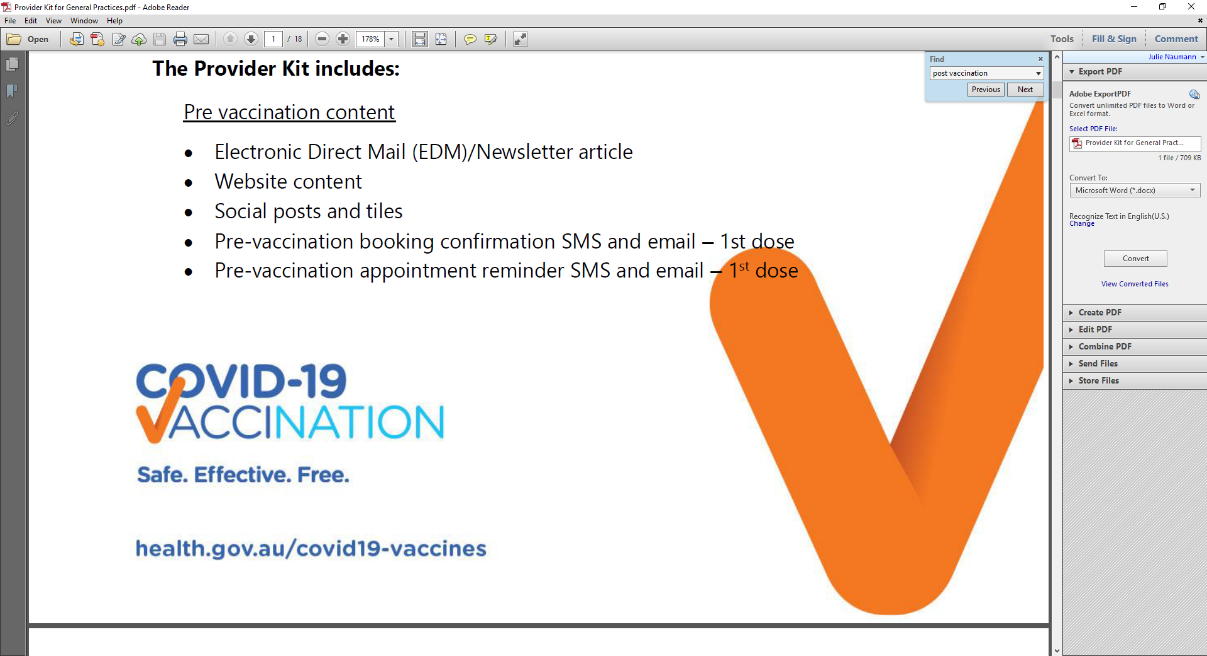 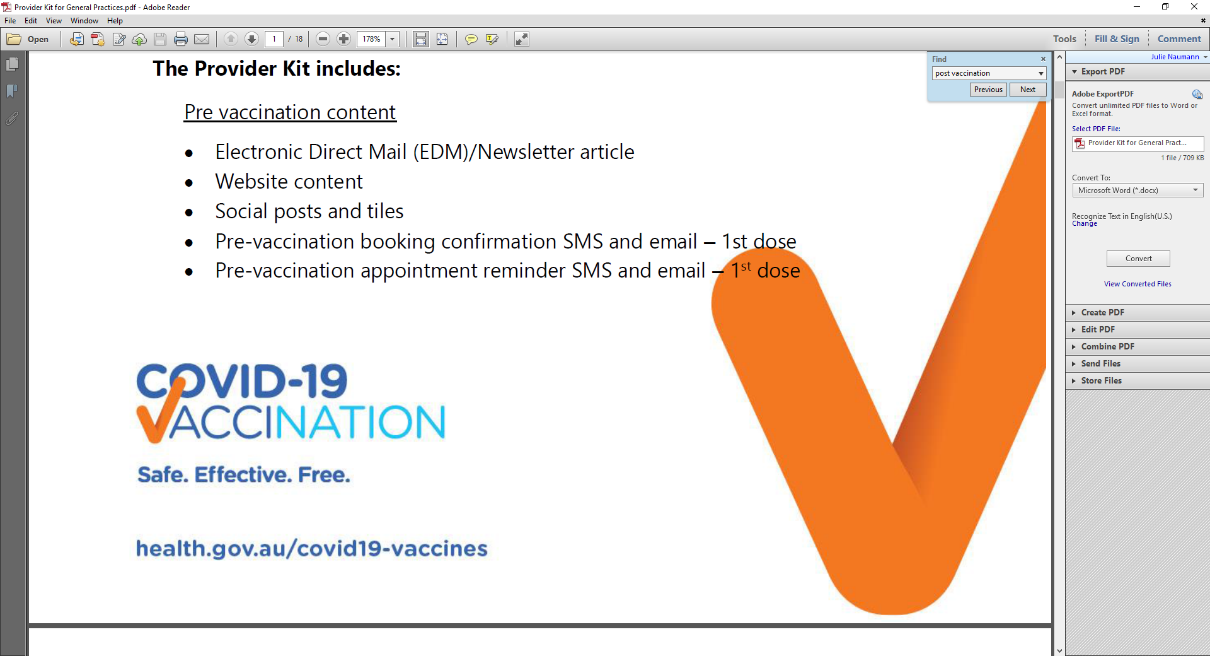 Post Vaccination Handout Symptoms following the VaccineAfter receiving any vaccine, you may experience minor side effects. Most side effects are mild and last no more than a few days. Common reactions to COVID-19 vaccinations include: A sore arm Headache Low level fever Muscle pain Chills Tiredness, or Joint pain. If you have concerns about any symptoms after your vaccine, please go to the following website: https://www.healthdirect.gov.auThen, select the ‘Symptom Checker’ tab. Alternatively, please phone the National Coronavirus Helpline on 1800 020 080 (operating 24 hours a day)If you think a COVID-19 vaccine has caused a side effect, you can report it. Reports of suspected side effects help the Therapeutic Goods Administration (TGA) monitor COVID-19 vaccine safety. You can report your side effects online by going to the following website: https://www.tga.gov.au Alternatively, please phone the National Coronavirus Helpline on 1800 020 080 (operating 24 hours a day)Need proof that you have received the COVID-19 Vaccine? You can obtain proof of having had the COVID-19 vaccine by:Accessing your Medicare Immunisation History via the MyGov website, MyGov app or Medicare Express Plus appAccessing your My Health Record Calling Medicare on 1800 653 809Important information about your 2nd COVID-19 vaccineYour 2nd dose of the COVID-19 vaccine is due 12 weeks after your first dose. If you have had your 1st COVID-19  vaccine at Iona Medical Centre, we will contact you by either SMS or letter to notify you when it is due. You will not be able to book your 2nd COVID-19 vaccination appointment until you receive this notification.  Finally, please note that you cannot have your Fluvax within 14 days of having had your COVID-19 vaccine. 